ОТЧЁТО работе МБУК «Социально культурный центр Благовест»Муниципального образования « Казачье»                                                     за апрель  2015г.   В апреле продолжилась работа  по подготовке к празднованию 70-летия Победы.   Регулярно проходили репетиции песенного репертуара, хореографической и драматической постановки.  1 апреля  прошел совместно со школой. Два клоуна Ириска и Клёпа на переменах проводили игры. Там  звучали шутки и поздравления с Днем смеха. А так же дарили подарки детям, родившимся в этот день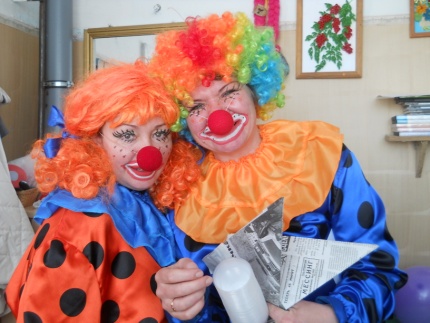 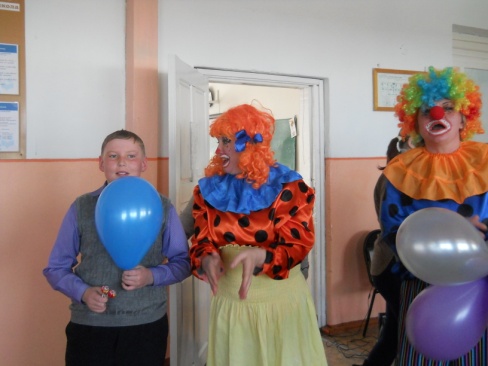 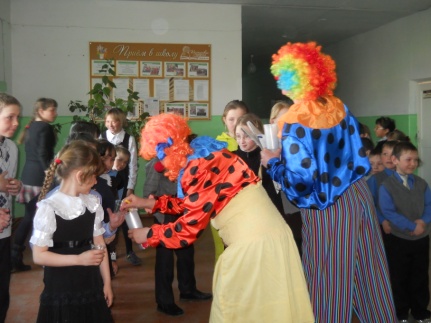  4 апреля для первоклассников прошела развлекательно-познавательная программа  «Путешествие в страну читалию» с целью привлечения новых читателей в библиотеку. 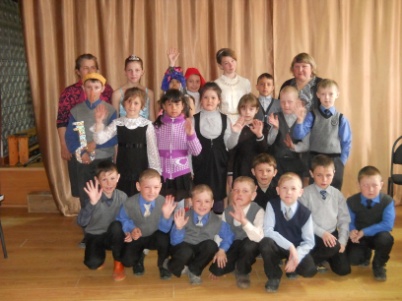 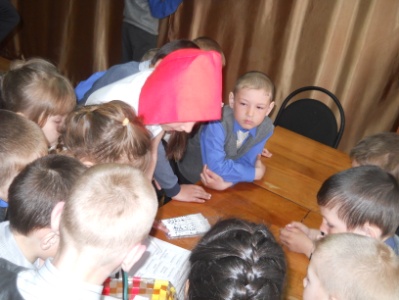 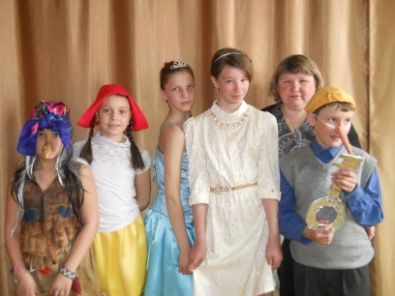    9 апреля выезжали с платным концертом "Наша Родина Сибирь" в  с. Середкина. Жители села после концерта подходили к артистам со словами благодарности.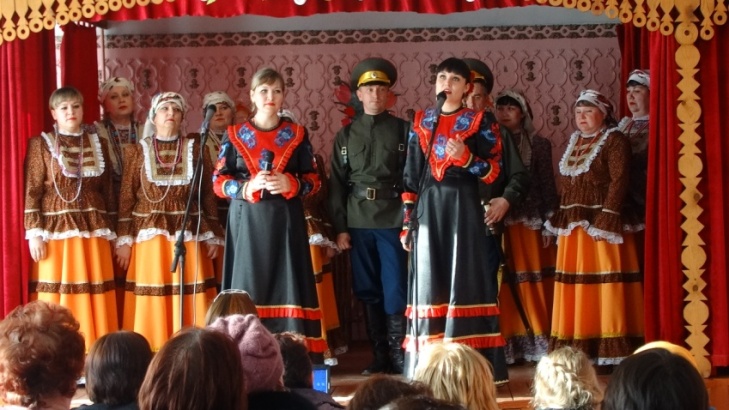    8 апреля прошло торжественное вручение юбилейных медалей труженикам тыла. Для ветеранов и односельчан состоялся праздничный концерт. 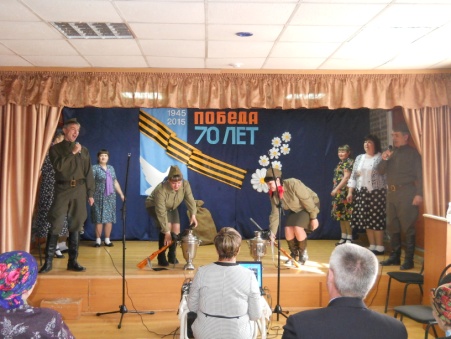 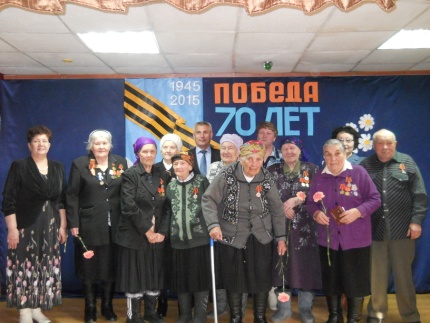 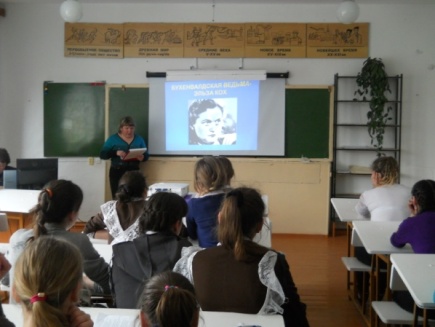   28 апреля в школе провели урок мужества «Колокольный звон Бухенвальда», который был посвящён памяти узников концлагерей. Задачей  урока являлось: ознакомить обучающихся с фактами Великой Отечественной войны; продолжать развивать у них чувство патриотизма, гордости за свой народ; воспитывать любовь к Родине, к людям, одержавшим победу над фашизмом.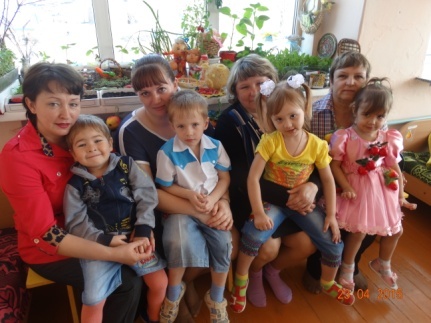 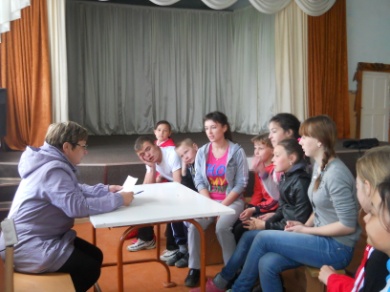 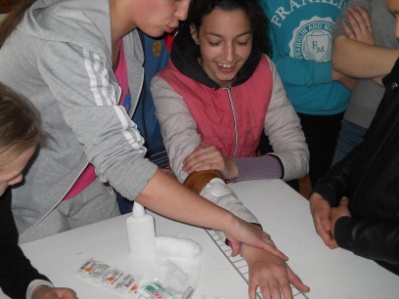     29 апреля помогали воспитателю организовать экологический утренник.    30 апреля проводили вместе со школойв единый урок ОБЖ. Где дети показали свои умения, знания и поведения в экстремальных ситуациях.           Дляоформления празднования 70-летия были заказаны банеры. 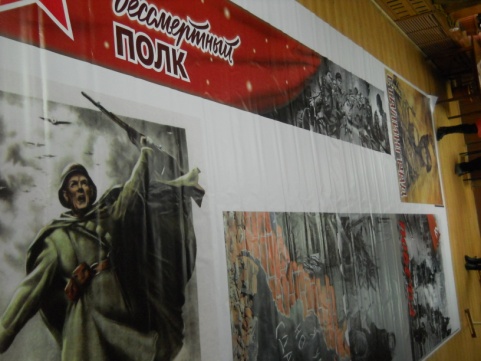 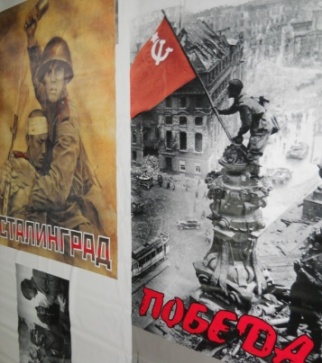 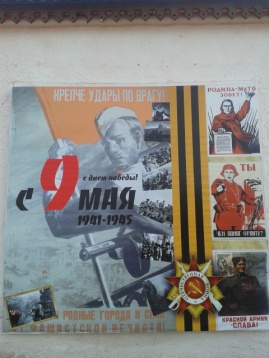         Продолжаем оформлять сменные стенды «О солдатах былых времен», «Города-герои», подбираем экспонаты для выставки «Поклонимся Великим тем годам»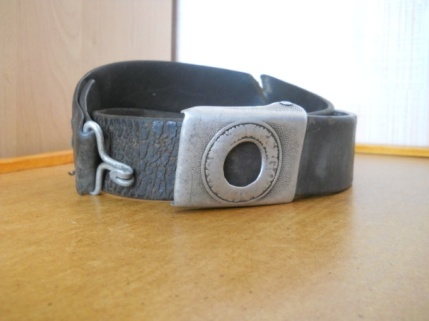 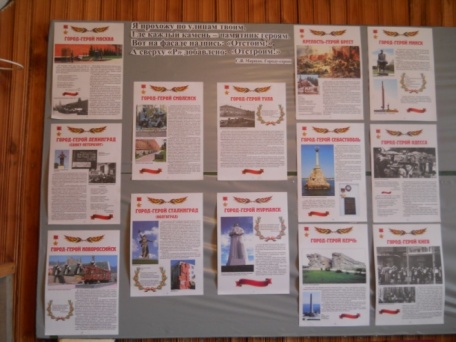 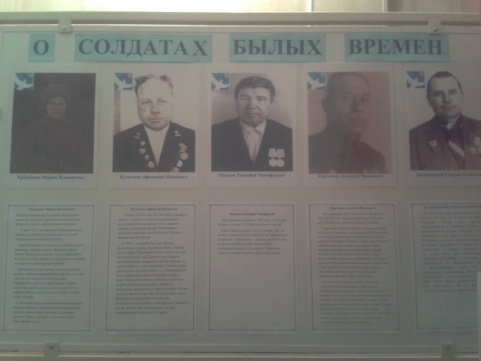 В Логанова в апреле прошли такие мероприятия как: «День смеха», постановка «Пасхальное утро», беседа «Концлагеря». Оформлялись стенды о памятниках ВОВ.    В течении месяца работали клубные формирования. Проводился мелкий ремонт здания.